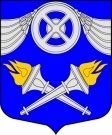 ИЗБИРАТЕЛЬНАЯ КОМИССИЯВНУТРИГОРОДСКОГОМУНИЦИПАЛЬНОГО ОБРАЗОВАНИЯСАНКТ-ПЕТЕРБУРГАМУНИЦИПАЛЬНЫЙ ОКРУГ № 75 (ИКМО № 75)192289, г. Санкт-Петербург, ул. Малая Балканская, д. 58    тел. 706-44-25РЕШЕНИЕ№ 16 от 25 июня 2014 года/О возложении полномочий окружных избирательных комиссийна Избирательную комиссию внутригородского муниципального образования Санкт-Петербурга муниципальный округ № 75/В целях проведения выборов депутатов Муниципального Совета внутригородского муниципального образования Санкт-Петербурга муниципальный округ № 75 пятого созыва, руководствуясь пунктом 1 статьи 25 Федерального закона от 12 июня 2002 г. N 67-ФЗ «Об основных гарантиях избирательных прав и права на участие в референдуме граждан Российской Федерации», пунктом 2 статьи 15 Закона Санкт-Петербурга от 21 мая 2014 года N 303-46 «О выборах депутатов муниципальных советов внутригородских муниципальных образований Санкт-Петербурга»ИКМО № 75  решила:	1.Возложить полномочия окружных избирательных комиссий многомандатных избирательных округов № 224 – 225 по выборам депутатов Муниципального Совета внутригородского муниципального образования Санкт-Петербурга муниципальный округ № 75 пятого созыва на Избирательную комиссию внутригородского муниципального образования Санкт-Петербурга муниципальный округ № 75.	2.Произвести официальное опубликование настоящего Решения в газете муниципального образования «Купчинский спектр». 	3.Настоящее Решение вступает в силу со дня принятия.Председатель ИКМО № 75____________С.С. Доморацкий Секретарь ИКМО № 75 ____________И.В. Почко 